April 2024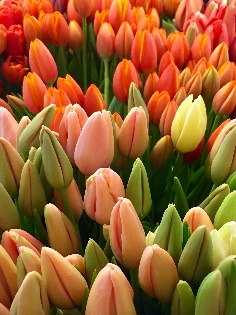 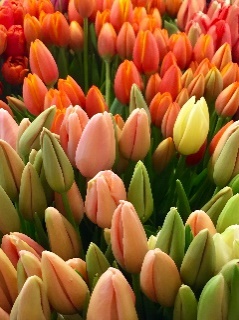 Easter ActivitiesApril 2024Easter ActivitiesApril 2024Easter ActivitiesApril 2024Easter ActivitiesDailyDiscover History walking tours of the city pre-book onlyLeaving from The Guildhall Tel: 07949 222137     6pm £7.50Daily, when museum is openPaint your own pottery for Spring and Easter,Paint egg cups, plates, bowls or Easter bunnies. Staff on hand to help.Museum of Royal Worcester.www.museumofroyalworcester.orgDuring museum opening hours.£9-£20.Tues & ThursWorcestershire Masonic Library & Museum open   Tel: 01905 24971Worcestershire Masonic Library & Museum open   Tel: 01905 2497110am – 12 FreeTuesday-SaturdayWorcester Walks:Tuesday to Saturday from the Tourist Information Centre. www.worcesterwalks.co.ukTel 07890 22211711am£8Pay in the Tourist Information centre.Thursday - SaturdayAngel Place Market: fresh produce, clothing, crafts & moreAngel PlaceTel: 01608 652662 9am – 4.30pmFreeFri, Sat, SunCommandery - escape roomsCommanderyescaperooms@gmail.comCommandery - escape roomsCommanderyescaperooms@gmail.comVarious prices and timesUntil 9th JuneAotearoa : Maori Myths & Legends of New Zealand ExhibitionWorcester Museum & Art Gallery 01905 2537110am-4pmFreeUntil 29th JuneArt exhibition by Dame Laura Knight – one of the most significant painters of the 20th centuryWorcester Museum & Art Gallery 01905 2537110am-4pm Tickets for exhibition £61stEaster Eggstravaganza : Inc: Egg Decorating, Archery, Egg Hunt & Face Painting (£2 each)Fort Royal Park – Head to the Hut – Worcester2pm-4pmFree1stThe Railway Children : Interactive themed trail & costumed charactersSpetchley Gardens, WR5 1RSwww.spetchleygardens.digitickets.co.uk10.30am – 5pmAd £9 Ch £6Book online2nd, 3rd, 10th, 17th, 24th, 30thFish Pass drop in sessions.Diglis Fish pass.www.canalrivertrust.org.uk/DiglisVarious times. see website.Free. 2ND-7thEaster Bunny door hunt. Find the bunny doors, make your own door to take home and enjoy colouring and activity sheets.The Commandery.www.museumsworcestershire.org.uk10am-4pm.Museum admission plus £3.2ndFamily Story telling session. Hear about intrepid travellers and their botanical medical discoveriesGeorge Marshall Medical MuseumWorcester Royal Hospitalwww. Medicalmuseum.org.uk10.30am &12.20pmFree2nd Evening of herbal storytelling. An evening exploring the world of medicinal plants that led to ‘The Time Travellers Herbal’ by Amanda Edmiston. George Marshall Medical Museum.Worcester Royal Hospital.www.medicalmuseum.org.uk6pm.£6 per person.3rd, 7th, 14th, 21st, 28thWorcester Rambling club ramblesContact www.worcesterramblingclub.co.uk or 01905 7645378Various times, see website or call 4thCreate your own : Felt Animal PuppetsWorcester Museum & Art Gallery 01905 2537110.30am-11.30am Free + £4.50 for crafts4thTaylor Swift Orchestral Tribute: National Concert Orchestra Worcester Cathedralwww.tickettailor.com/events7.30pm-9.30pmFrom £294th-30th Sound & Art St Swithun’s Various events throughout April St Swithun’s church, Church Street, Worcester, WR1 2HRwww.worcesterstswithuns.orgTickets available from Eventbrite 5thDance Anthems Orchestral featuring some of the best dance anthemsWorcester Cathedralwww.tickettailor.com/events7.30pm-9.00pm & 10pm-11.30pmFrom £296thWorcester Fine Food MarketThe High Street, Worcester10am-6pm6thDecorate an Easter Egg : A free cutting & sticking activity for little onesTudor House Museum WR1 2NA  01905 61230910am-4pmFree7th In Stil Moderno : 17th& 18th century inventive sonatas & solos The Angel centre, Worcester, WR1 3QN tickets available from Eventbrite also on the door 3.30pm tickets £20 under 18’s freeUntil 7th Easter Trail,Complete the trail and get an Easter egg at the end. Croome, Hanbury Hall and The Firs.www.nationaltrust.org.uk10am-5pm.£3 per trail Normal admission fees apply. Until 7thWonderous Wildlife! Create three animals – hedgehog, butterfly & snakeWorcester City Art Gallery & Museum 01905 2537110am-4pm Free entry + £2.50 for activities bagUntil 8thChildren’s trail, a simple egg hunt to find the name of a plant used in medicine.George Marshall Medical museum.Worcester Royal Hospitalwww.medicalmuseum.org.ukMuseum open 9-5 Mon-fri, closed Bank holidays.Free11thLive Aid Tribute Orchestral with the National Concert Orchestra : Some of the best tracks from Live AidWorcester Cathedral www.tickettailor.com/events7.30pm-9.00pm & 10pm-11.30pmFrom £2912thOasis tribute: National Concert OrchestraWorcester Cathedralwww.tickettailor.com/events7.30pm & 10pmFrom £2913thArts and Crafts MarketHigh Street, Worcester10am-6pm13thFamily History Drop in Session : Find out more about how to research your family historyThe Hive, Worcester WR1 3PD01905 82286610am-3pmFree 13thCome and Sing Rossini : Petite Messe Solennelle a one day workshop with Worcester Festival Choral SocietySt Andrews Methodist Church WR1 2QTwww.ticketsource.co.uk/wfcs101.15am-4.45pm£2213th – 17th NGS : The Walled Garden & No 53 : Two contrasting gardens Rose Terrace, Worcester WR5 1BU & 53 Fort Royal Hill1pm – 5pm£5 children freeUntil 14th Easter Adventure Quest. Hunt for clues and track down the Easter eggs.Witley Court.WR6 6JTwww.english-heritage.org.uk10am-5pm£2 plus normal admission16th – 20th Me & My Girl WODS productionSwan Theatrewww.worcestertheatres.co.uk 7.30pm tickets from £20.00 box office 01905 611427 20th A talk looking behind the scenes of Dame Laura Knight and her theatre ‘views’. Clare Cochrane, Professor Emeritus of Theatre Studies will expand on Knight’s fascination with the theatre. Worcester museum and Art Gallery.www.museumsworcster.org.uk10am-12pm.£6.50 book online.20thAn introduction to self-service research resources workshop : An overview of the Archive self-service areaThe Hive, Worcester WR1 3PDhttps://www.thehiveworcester.org.uk10am – 12pmBooking requiredOn line £820thOrgan Spectacular Concert: Discover the power & beauty of Worcester’s Cathedrals Organs.Worcester Cathedral https://www.worcestercathedral.org.uk/whats-on/organ-spectacular-concert7.30pm£15 Ad£5 under 18sBook online20th &21stInternational Living History festival. 40 camps representing the Stone Age to the 1940’s. Avoncroft Museum.www.avoncroft.org.uk/product/international-living-history-festival2024.See website for times and prices. 25thLiving Gently on the Earth, Human health, planetary health, same thing? The food system and how to eat more healthily to benefit the earth. Worcester Cathedral.www.worcestercathedral.co.uk/eco7pm.Book free tickets online. 27th Author event with T.M Logan.Script Haven.High Street.www.scripthaven.co.uk/eventssee website for many other events. 3.30pm.£3.90.Book online.27thThe Greatest Charity Show in aid of St Richard’s hospice, auction, dinner and amazing performances.The Guildhall.High Street.www.greatestcharityshow.co.uk6pm-midnight.Book online. 27thWill Todd;s “Mass in Blue” concert celebrating the power of music with Youth Choral Worcs.Worcester Cathedral. To book tickets : 01905 6114277.30pm£10 - £2528thAntiques and collectors fair.Hartlebury Castle.www.hartleburycastle.com9am-3pm.2.50 payable on the door. 28thSpecialist plant fair with Two Can Do Artisan market, interesting plants, local designers and food makers. Spetchley park gardens.www.spetchleyparkestate.co.uk10.30am-4pm.£10 on the day, check online for price if booking in advance. 30thHappy café,Crafts, chats and games.Staff and general public welcome.George Marshall medical Museum. Charles Hastings Education Centre.WR5 1DDwww.medicalmuseum.org.uk11am-1pm. Free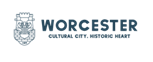 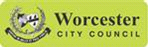  Worcester Tourist Information Centre Open            Monday – Friday: 9.30am – 5pm                                                  Saturdays & Bank Holiday: 10am – 4pm  Telephone 01905 726311Email Tourism@worcester.gov.ukWeb: www.visitworcester.co.uk Worcester Tourist Information Centre Open            Monday – Friday: 9.30am – 5pm                                                  Saturdays & Bank Holiday: 10am – 4pm  Telephone 01905 726311Email Tourism@worcester.gov.ukWeb: www.visitworcester.co.uk Worcester Tourist Information Centre Open            Monday – Friday: 9.30am – 5pm                                                  Saturdays & Bank Holiday: 10am – 4pm  Telephone 01905 726311Email Tourism@worcester.gov.ukWeb: www.visitworcester.co.uk Worcester Tourist Information Centre Open            Monday – Friday: 9.30am – 5pm                                                  Saturdays & Bank Holiday: 10am – 4pm  Telephone 01905 726311Email Tourism@worcester.gov.ukWeb: www.visitworcester.co.ukBuy tickets for the following at the TICBuy tickets for the following at the TICBuy tickets for the following at the TICBuy tickets for the following at the TICPIKES & PORCELAIN TICKETS £14.25PIKES & PORCELAIN TICKETS £14.25PIKES & PORCELAIN TICKETS £14.25PIKES & PORCELAIN TICKETS £14.25DISCOVER HISTORY WALKS VOUCHERS £7.50DISCOVER HISTORY WALKS VOUCHERS £7.50DISCOVER HISTORY WALKS VOUCHERS £7.50DISCOVER HISTORY WALKS VOUCHERS £7.50HISTORIC GHOST WALKS £8HISTORIC GHOST WALKS £8HISTORIC GHOST WALKS £8HISTORIC GHOST WALKS £8WORCESTER WALKS-£8WORCESTER WALKS-£8WORCESTER WALKS-£8WORCESTER WALKS-£8